السؤال السادس : اكمل خريطة المفاهيم التالية بما يناسبها  ؟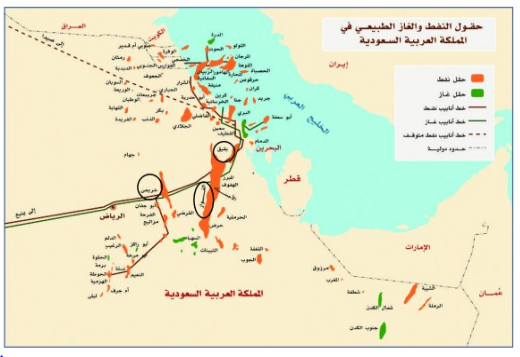 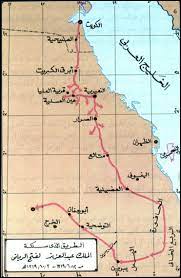 خريطة اقتصادية خريطة تاريخية 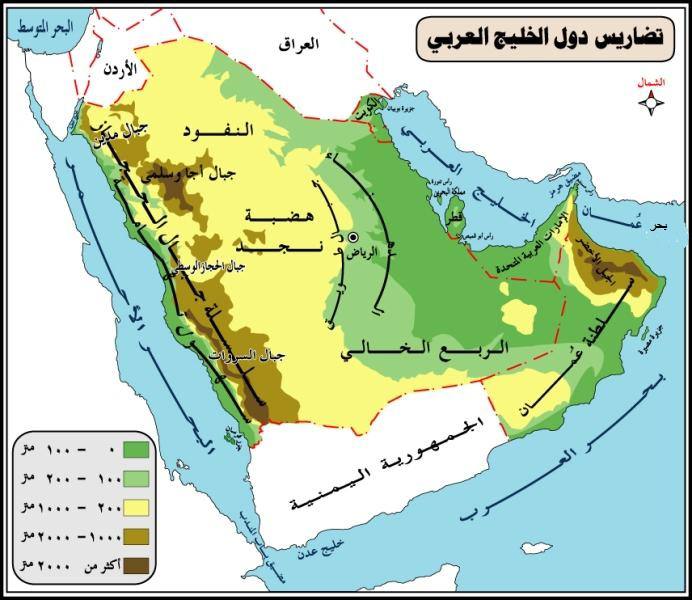 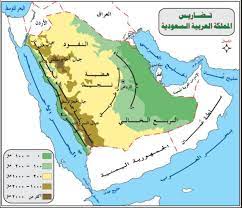 خريطة تضاريسية خريطة تضاريسية المملكة العربية السعوديةوزارة التعليمإدارة تعليم .........نموذج اجابة أسئلة مراجعة 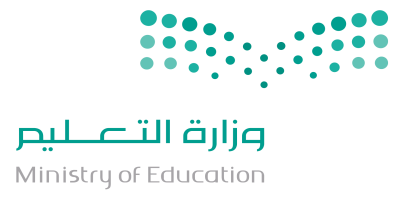 مدرسة ....................الصف : الثالث المتوسط الفصل الدراسي الثاني1443هـالسؤال الاول :( أ ) ضع علامة (√) امام العبارة الصحيحة وعلامة (×) امام العبارة الخاطئة ؟السؤال الاول :( أ ) ضع علامة (√) امام العبارة الصحيحة وعلامة (×) امام العبارة الخاطئة ؟السؤال الاول :( أ ) ضع علامة (√) امام العبارة الصحيحة وعلامة (×) امام العبارة الخاطئة ؟1تقع المملكة العربية السعودية في اقصى الجنوب الغربي من قارة آسيا .√2المشاركة في تنظيف المنتزهات والحدائق العامة ليس من العمل التطوعي .×3المملكة العربية السعودية الاول عربيا في عدد السكان حسب تقديرات عام 1439هـ×4يشير مؤشر اتجاه الخريطة دائما نحو جهة الشمال .√5يعرف السهل الساحلي على البحر للملكة باسم ( سهل الدهناء )×6الكثافة السكانية = مجموع السكان ÷ المساحة .√7ينقسم العمل التطوعي الى ( فردي ومؤسسي )√8النسبة الاكبر من سكان المملكة العربية السعودية يعيشون في الارياف .×9الخرائط السياسية هي التي تمثل الظواهر المناخية مثل الحرارة والرياح والرطوبة والامطار .×10من اشهر الحرات في المملكة العربية السعودية واكبرها مساحة ( حرة رهاط )√11من اهم ضوابط العمل التطوعي الفردي ان يكون موافقا للأنظمة واللوائح في الدولة .√12الامن والاستقرار  من اهم الاسباب لزيادة عدد السكان في المملكة العربية السعودية .√13الغرض من المساحة الطبوغرافية هو انشاء خرائط تفصيلية .√14(كن عونا )من اهم برامج العمل التطوعي الذي تشرف عليه وزارة الحج وهدفه خدمة الحجاج√15توفر فرص العمل في وطني أدى الى زيادة الوافدين اليها .√16الهرم السكاني شكل نصي .×17يسمى القسم الجنوبي من المرتفعات الغربية للملكة بــ ( جبال السروات ) .√18تهطل الامطار في وطني بقلة ماعدا شمالها الشرقي .×19الزيادة الطبيعية مفهوم سكاني يوضح الفرق بين عدد المواليد والوفيات في مدة زمنية محددة .√20ما يحيط بالخريطة من الخارج يعرف بــ ( اطار الخريطة )√المملكة العربية السعوديةوزارة التعليمإدارة تعليم .........نموذج أسئلة مراجعة مدرسة ....................الصف : الثالث المتوسط الفصل الدراسي الثاني1443هـالسؤال الثاني : اختر الإجابة الصحيحة فيمايلي بوضع دائرة على الحرف المناسب ؟السؤال الثاني : اختر الإجابة الصحيحة فيمايلي بوضع دائرة على الحرف المناسب ؟السؤال الثاني : اختر الإجابة الصحيحة فيمايلي بوضع دائرة على الحرف المناسب ؟السؤال الثاني : اختر الإجابة الصحيحة فيمايلي بوضع دائرة على الحرف المناسب ؟السؤال الثاني : اختر الإجابة الصحيحة فيمايلي بوضع دائرة على الحرف المناسب ؟السؤال الثاني : اختر الإجابة الصحيحة فيمايلي بوضع دائرة على الحرف المناسب ؟السؤال الثاني : اختر الإجابة الصحيحة فيمايلي بوضع دائرة على الحرف المناسب ؟السؤال الثاني : اختر الإجابة الصحيحة فيمايلي بوضع دائرة على الحرف المناسب ؟1تتنوع اعمال علم المساحة حسب طبيعة العمل ومنها :تتنوع اعمال علم المساحة حسب طبيعة العمل ومنها :تتنوع اعمال علم المساحة حسب طبيعة العمل ومنها :تتنوع اعمال علم المساحة حسب طبيعة العمل ومنها :تتنوع اعمال علم المساحة حسب طبيعة العمل ومنها :تتنوع اعمال علم المساحة حسب طبيعة العمل ومنها :تتنوع اعمال علم المساحة حسب طبيعة العمل ومنها :أالمساحة الارضية بالمساحة الملاحية جالمساحة الفلكية دحميع ماسبق2هو نظام مترابط يساعد في تحديد إحداثيات أي مكان على سطح الارض بدقة عالية :هو نظام مترابط يساعد في تحديد إحداثيات أي مكان على سطح الارض بدقة عالية :هو نظام مترابط يساعد في تحديد إحداثيات أي مكان على سطح الارض بدقة عالية :هو نظام مترابط يساعد في تحديد إحداثيات أي مكان على سطح الارض بدقة عالية :هو نظام مترابط يساعد في تحديد إحداثيات أي مكان على سطح الارض بدقة عالية :هو نظام مترابط يساعد في تحديد إحداثيات أي مكان على سطح الارض بدقة عالية :هو نظام مترابط يساعد في تحديد إحداثيات أي مكان على سطح الارض بدقة عالية :أنظام (GPS)بالخريطة جالصور الجوية دليس مماذكر3أكبر هضبة في وطني وهي تقع في وسط البلاد :أكبر هضبة في وطني وهي تقع في وسط البلاد :أكبر هضبة في وطني وهي تقع في وسط البلاد :أكبر هضبة في وطني وهي تقع في وسط البلاد :أكبر هضبة في وطني وهي تقع في وسط البلاد :أكبر هضبة في وطني وهي تقع في وسط البلاد :أكبر هضبة في وطني وهي تقع في وسط البلاد :أهضبة الصمان بهضبة نجد جهضبة الحماددهضبة الوديان4تقسيم السكان الى ذكور واناث وتحديد نسبة كل منهما من اجمال السكان يقصد به :تقسيم السكان الى ذكور واناث وتحديد نسبة كل منهما من اجمال السكان يقصد به :تقسيم السكان الى ذكور واناث وتحديد نسبة كل منهما من اجمال السكان يقصد به :تقسيم السكان الى ذكور واناث وتحديد نسبة كل منهما من اجمال السكان يقصد به :تقسيم السكان الى ذكور واناث وتحديد نسبة كل منهما من اجمال السكان يقصد به :تقسيم السكان الى ذكور واناث وتحديد نسبة كل منهما من اجمال السكان يقصد به :تقسيم السكان الى ذكور واناث وتحديد نسبة كل منهما من اجمال السكان يقصد به :أالتركيب العمري بالهرم السكاني جالتركيب النوعيدالكثافة السكانية5يساعد مفتاح الخريطة على :يساعد مفتاح الخريطة على :يساعد مفتاح الخريطة على :يساعد مفتاح الخريطة على :يساعد مفتاح الخريطة على :يساعد مفتاح الخريطة على :يساعد مفتاح الخريطة على :أقراءة معلوماتها بتحديد اتجاهها جتوجيهها دقياس مسافاتها6تلتقط في حالة الوضع الراسي لعدسات اجهزة التصوير :تلتقط في حالة الوضع الراسي لعدسات اجهزة التصوير :تلتقط في حالة الوضع الراسي لعدسات اجهزة التصوير :تلتقط في حالة الوضع الراسي لعدسات اجهزة التصوير :تلتقط في حالة الوضع الراسي لعدسات اجهزة التصوير :تلتقط في حالة الوضع الراسي لعدسات اجهزة التصوير :تلتقط في حالة الوضع الراسي لعدسات اجهزة التصوير :أالصور الجوية المائلةبالصور الجوية الراسيةجالخرائط دليس مماذكر7تجري حكومة وطني ممثلة في الهيئة العامة للإحصاء التعداد السكاني للمملكة كل :تجري حكومة وطني ممثلة في الهيئة العامة للإحصاء التعداد السكاني للمملكة كل :تجري حكومة وطني ممثلة في الهيئة العامة للإحصاء التعداد السكاني للمملكة كل :تجري حكومة وطني ممثلة في الهيئة العامة للإحصاء التعداد السكاني للمملكة كل :تجري حكومة وطني ممثلة في الهيئة العامة للإحصاء التعداد السكاني للمملكة كل :تجري حكومة وطني ممثلة في الهيئة العامة للإحصاء التعداد السكاني للمملكة كل :تجري حكومة وطني ممثلة في الهيئة العامة للإحصاء التعداد السكاني للمملكة كل :أ3 سنوات ب5 سنوات ج7 سنوات د10 سنوات المملكة العربية السعوديةوزارة التعليمإدارة تعليم .........أسئلة مراجعة مدرسة ....................الصف : الثالث المتوسط الفصل الدراسي الثاني1443هـالسؤال الثالث : ( أ )   اختر من المجموعة  (الاولى ) ما يناسبها من المجموعة (الثانية ) ؟السؤال الثالث : ( أ )   اختر من المجموعة  (الاولى ) ما يناسبها من المجموعة (الثانية ) ؟السؤال الثالث : ( أ )   اختر من المجموعة  (الاولى ) ما يناسبها من المجموعة (الثانية ) ؟السؤال الثالث : ( أ )   اختر من المجموعة  (الاولى ) ما يناسبها من المجموعة (الثانية ) ؟السؤال الثالث : ( أ )   اختر من المجموعة  (الاولى ) ما يناسبها من المجموعة (الثانية ) ؟المجموعة ( الاولى  )المجموعة ( الاولى  )المجموعة ( الاولى  )المجموعة ( الثانية )المجموعة ( الثانية )1النسبة بين البعد على الخريطة وما يقابلها على الطبيعة .النسبة بين البعد على الخريطة وما يقابلها على الطبيعة .4الاحداثيات 2مجموعة من البشر المستقرين في مكان محدد وزمن معين .مجموعة من البشر المستقرين في مكان محدد وزمن معين .5التضاريس3بذل الجهد والوقت او المال او الثلاثة معا عن رغبة من اجل عمل الخير .بذل الجهد والوقت او المال او الثلاثة معا عن رغبة من اجل عمل الخير .1مقياس الرسم4تقاطع خطوط الطول مع دوائر العرض .تقاطع خطوط الطول مع دوائر العرض .9عنوان الخريطة5هي الاشكال السطحية التي تتكون منها القشرة الارضية من جبال وهضاب وغيرهاهي الاشكال السطحية التي تتكون منها القشرة الارضية من جبال وهضاب وغيرها2السكان66تنظيم العمل التطوعي بالشراكة مع الافراد والمؤسسات .3التطوع77أكبر التكوينات الرملية ( الصحاري ) في وطني 10الحرات 88من يسخٌر نفسه ووقته وجهده وماله  لخدمة الاخرين .7الربع الخالي99الاسم الذي يحدد موضوع الخريطة المناخ 1010هي طفوح بازلتية تكونت من حمم البركان .8المتطوع 6تكاتفالمملكة العربية السعوديةوزارة التعليمإدارة تعليم .........أسئلة مراجعة مدرسة ....................الصف : الثالث المتوسط الفصل الدراسي الثاني1443هـالسؤال الرابع : (أ) قارن بين الخريطة والصور الجوية  وفق الجدول ادناه  ؟(ب) قارن بين المساحة الجيوديسية والمساحة المستوية   وفق الجدول ادناه  ؟(ج) قارن بين صحراء ( الربع الخالي ) و ( النفوذ الكبير )  وفق الجدول ادناه  ؟المملكة العربية السعوديةوزارة التعليمإدارة تعليم .........أسئلة مراجعة مدرسة ....................الصف : الثالث المتوسط الفصل الدراسي الثاني1443هـالسؤال الخامس ( أ ) أكمل الفراغات التالية بما يناسبها ؟1 ـ  العمل التطوعي وتطوير مؤسساته من برامج التحول الوطني لتحقيق رؤية 2030 ومن برامج التطوع في وطني : كن عونا و تكاتف و وقار  و اطعام2 ـ  يرتبط نمو السكان في المملكة العربية السعودية بعاملين اساسيين هما  : الزيادة الطبيعية و الزيادة غير الطبيعية3 ـ من مكونات نظام تحديد المواقع العالمي ( GPS):قسم التحكم  و قسم الاقمار الصناعية و قسم المستخدم4 ـ من أشهر الاودية في وطني :وادي الرمة  و وادي حنيفة و وادي بيشة و وادي الحمض و وادي السهباءالسؤال الخامس :   ( ب )      علل لمايأتي ( بما تفسر ) سبب واحد فقط   ؟السؤال الخامس :   ( ب )      علل لمايأتي ( بما تفسر ) سبب واحد فقط   ؟السؤال الخامس :   ( ب )      علل لمايأتي ( بما تفسر ) سبب واحد فقط   ؟1انخفاض درجات الحرارة على المرتفعات الجبلية في غرب المملكة بسبب الارتفاع	2تنوع التضاريس في وطني 	لإتساع مساحته 3تُولي حكومة وطني اهتماما خاصا بالتعداد السكاني للتخطيط والتطوير والتنمية وفهم المجتمع وحل مشكلاته المملكة العربية السعوديةوزارة التعليمإدارة تعليم .........أسئلة مراجعة مدرسة ....................الصف : الثالث المتوسط الفصل الدراسي الثاني1443هـالمملكة العربية السعوديةوزارة التعليمإدارة تعليم ..............              اسئلة مراجعة الصف : الثالث المتوسط 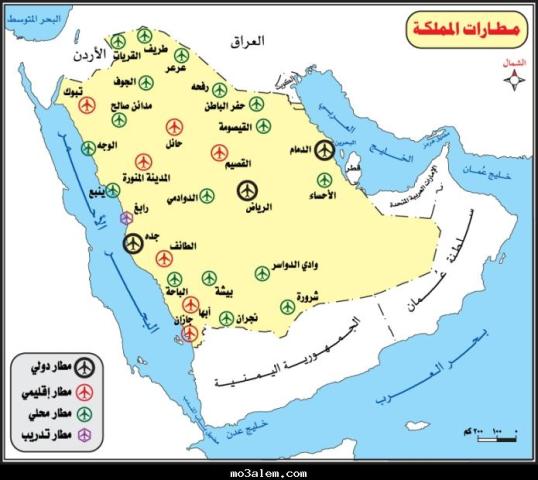 1حدد نوع هذه الخريطة ؟خريطة ( بشرية )اقتصادية2ما هو عنوان ( اسم ) الخريطة ؟مطارات المملكة3وضح مقياس الرسم المستخدم ؟مقياس خطي